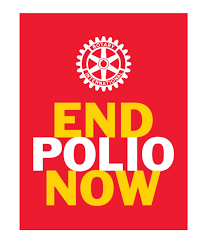 At the District Assembly on April 9, exciting news for Polio was announced!District 6510 set an “aspirational goal” to support Polio eradication.BUT WAIT! – Here is a  great opportunity for you to “Do Good in the World”by becoming a member of the 6510 PolioPlus SOCIETYJoining the PolioPlus Society, you support making history by continuing to contribute at least $100 each year until the World Health Organization certifies that Polio has been fully eradicated … because until the world is polio-free, every child is at risk. Society members receive a PolioPlus Society membership pin and certificate – PLUS your contribution qualifies for Paul Harris Recognition Points credit,  and  all donations will be matched  by the Gates Foundation supporting the continued fight against Polio.Make a donation online: At Rotary.org, click “Donate” in the upper right-hand corner to start your donation. Once you have given at least $100, send the Rotary receipt to lynnlenker@charter.net,OR  fill out the membership form (attached) to start your annual giving until Polio is eradicated.  Note: This is an actual donation - points cannot be used for PolioPlus membership.Questions?   Please call …Lynn LenkerDistrict Polio Chair618-214-2873